 Το Υλικό του Υπολογιστή Να τοποθετήσετε τις λέξεις στα αντίστοιχα κουτάκια με Αντιγραφή-Επικόλληση.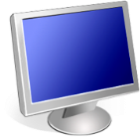 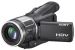 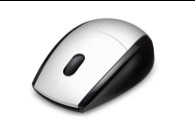 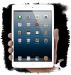 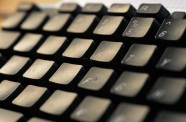 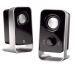 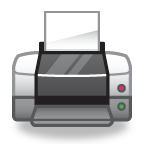 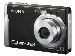 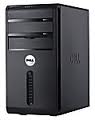 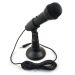 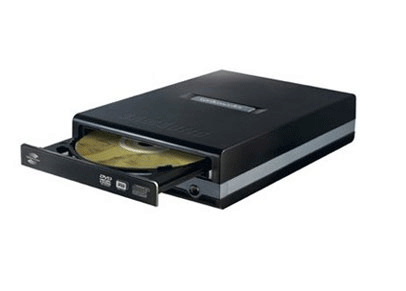 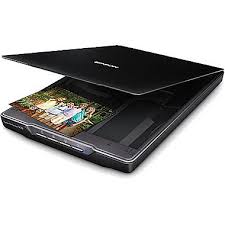 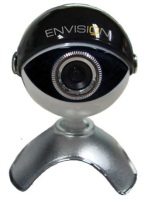 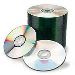 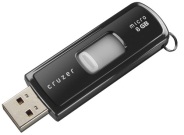 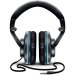 ΟθόνηΠληκτρολόγιοΚεντρική ΜονάδαΒιντεοκάμεραΠοντίκιΕκτυπωτήςΟδηγός DVD Flash μνήμηΗχείαΤαμπλέταΑκουστικάΜικρόφωνοWeb ΚάμεραCD-ROMΦωτογραφική μηχανήΣαρωτής